I. Very short answer type questions:-							   	        4x1=41. Give an example of mixotrophic nutrition in protista.2. Tonoplast is the membrane covering the	a. mitochondria		b. vacuole		c. chloroplast		d. ribosome3. Which is not true for paramecium?	a. Under unfavourable conditions, forms cysts	b. presence of large number of cilia on whole body surface	c. Contains contractile vacuoles for osmoregulation	d. use pseudopodia for capturing prey.4. _______________ and __________ grows in large number in the sea and make the water look red.II. Short answer type questions – Type I:- 							      6x2=125. What is coridium? In which group is it found? Give examples.6. Differentiate between 2n and n+n conditions of nucleus.7. Enlist the criteria considered to classify fungi.8. Why are some fungi grouped under ‘Fungi Imperfecti’?9. How diatomaceous earth is formed?10. Of what importance to humans are dinoflagellates and diatoms?III. Short answer type questions– Type II:- 							        3x3=911. Distinguish between moneran cell from a cell of protists.12. Write a brief account on Mycorrhiza.13. Why are lichens called pioneer colonisers?		Or       Discuss Reproduction in fungi.MIDTERM TESTCRT-05MIDTERM TESTCRT-05MIDTERM TESTCRT-05MIDTERM TESTCRT-05NAME :CLASS: XI - NEWTONSUBJECT: BIOLOGYDATE:  14.09.19CH:2 – BIOLOGICAL CLASSIFICATIONCH:2 – BIOLOGICAL CLASSIFICATIONMARKS:                                25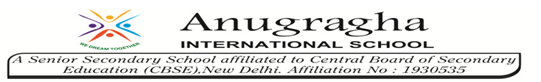 